О внесении изменений в Муниципальную программу«Социальная поддержка населения Городского округа «Жатай» на 2020-2022 годы»	В соответствии с Приложением №3 Решения Окружного Совета депутатов ГО «Жатай» № 21-1 от «10» июня 2020 г. «О внесении изменений и дополнений в Решение Окружного Совета  депутатов ГО «Жатай» №14-1 от 22 декабря 2020 года «Об утверждении бюджета Городского округа «Жатай» на 2021 год и плановый период 2022-2023 годов», с  Приложением №6  Решения Окружного Совета депутатов ГО «Жатай» № 14-1 от «22» декабря 2020 г. «Об утверждении бюджета Городского округа «Жатай» на 2021 год и на плановый период 2022-2023 годов» и на основании п 4. Порядка разработки, утверждения и реализации муниципальных программ Городского округа «Жатай», утвержденного Постановлением Главы Окружной Администрации ГО «Жатай» №170 от 16.09.2016 года:Внести изменения в Муниципальную программу «Социальная поддержка населения Городского округа «Жатай» на 2020-2022 годы», утвержденную Постановлением Главы Окружной Администрации Городского округа «Жатай» № 96-г от «13» декабря 2019 г.:  В паспорте программы в графу 2 строки 8 «Объем и источники финансирования, в том числе по годам реализации» изложить в следующей редакции: «Объем финансирования муниципальной программы составляет 55 587,7 тыс. рублей. Источниками финансирования муниципальной программы являются:    - Средства бюджета ГО «Жатай» составляют 8 702,0 тыс. рублей, в том числе по годам:2020 год   2 417,4 тыс. рублей;2021 год   2 465,6 тыс. рублей;2022 год   3 819,0 тыс. рублей.    - Средства государственного бюджета РС (Я) составляют 46 427,0 тыс. рублей, в том числе по годам:2020 год    10 248,6 тыс. рублей;2021 год    17 166,0 тыс. рублей;2022 год    19 012,4 тыс. рублей    - Средства федерального бюджета составляют 458,7 тыс. рублей, в том числе по годам:2020 год 151,3 тыс. рублей.2021 год 157,4 тыс. рублей;2022 год 150,0 тыс. рублей.Объем финансирования носит прогнозный характер и подлежит уточнению в установленном порядке при формировании бюджета Городского округа «Жатай».В разделе 5 «Ресурсное обеспечение программы» цифры «58 770,1» заменить на «55 587,7»Приложение Программы – Таблица 1 «Объем финансирования муниципальной программы «Социальная поддержка населения Городского округа «Жатай» на 2020-2022 годы»» изложить в редакции, согласно приложению № 1 к данному Постановлению. Приложение № 1 «План реализации муниципальной программы «Социальная поддержка населения Городского округа «Жатай» на 2020-2022 годы»» изложить в редакции, согласно приложению №2 к данному Постановлению. Приложение № 2 «Сведения о показателях (индикаторах) муниципальной программы «Социальная поддержка населения Городского округа «Жатай» на 2020-2022 годы»» изложить в редакции, согласно приложению №3 к данному постановлению.Финансово-экономическому управлению Окружной Администрации ГО «Жатай» обеспечить финансирование программных мероприятий в пределах бюджетных ассигнований, предусмотренных на их реализацию.Настоящее Постановление вступает в силу со дня его официального опубликования.Контроль над исполнением данного Постановления возложить на заместителя Главы по социальным вопросам Морозову А.А..     Первый заместитель Главы  					 В.В. ГладышевРеспублика Саха (Якутия)Окружная АдминистрацияГородского округа"Жатай"ПОСТАНОВЛЕНИЕ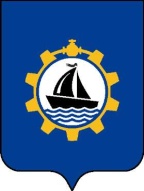 Саха θрθспyyбyлyкэтэ"Жатай" Куораттаађы уокуругун Уокуруктаађы  ДьаhалтатаУУРААХ «29» июля 2021 г.   №29-г. «29» июля 2021 г.   №29-г. «29» июля 2021 г.   №29-г.Приложение №1                                                                                                                                       к Постановлению Главы Окружной Администрации ГО "Жатай" № 29-г от "29" июля 2021г.Приложение №1                                                                                                                                       к Постановлению Главы Окружной Администрации ГО "Жатай" № 29-г от "29" июля 2021г.Приложение №1                                                                                                                                       к Постановлению Главы Окружной Администрации ГО "Жатай" № 29-г от "29" июля 2021г.Приложение №1                                                                                                                                       к Постановлению Главы Окружной Администрации ГО "Жатай" № 29-г от "29" июля 2021г.Объем финансирования муниципальной программы  "Социальная поддержка населения Городского округа "Жатай" на 2020-2022 годы"Объем финансирования муниципальной программы  "Социальная поддержка населения Городского округа "Жатай" на 2020-2022 годы"Объем финансирования муниципальной программы  "Социальная поддержка населения Городского округа "Жатай" на 2020-2022 годы"Объем финансирования муниципальной программы  "Социальная поддержка населения Городского округа "Жатай" на 2020-2022 годы"Объем финансирования муниципальной программы  "Социальная поддержка населения Городского округа "Жатай" на 2020-2022 годы"(тыс. рублей)(тыс. рублей)Источники финансированияОбъем финансирования, всего за период 2020-2022гг.1-ый плановый период 2020 г.2-ый плановый период 2021 г.3-ой плановый период 2022 г.Федеральный бюджет, в том числе:458,7151,3157,4150,0- капитальные вложения- НИОКР, ПИР, ПСД- прочие расходы458,7151,3157,4150,0Республиканский бюджет, в том числе:46 427,010 248,617 166,019 012,4- капитальные вложения- НИОКР, ПИР, ПСД- прочие расходы46 427,010 248,617 166,019 012,4Местный бюджет, в том числе:8 702,02 417,42 465,63 819,0- капитальные вложения- НИОКР, ПИР, ПСД- прочие расходы8 702,02 417,42 465,63 819,0Внебюджетные источники, в том числе:- капитальные вложения- НИОКР, ПИР, ПСД- прочие расходыИтого:55 587,712 817,319 789,022 981,4Приложение №2                                                                                                                                       к постановлению Главы Окружной Администрации ГО "Жатай" Приложение №2                                                                                                                                       к постановлению Главы Окружной Администрации ГО "Жатай" Приложение №2                                                                                                                                       к постановлению Главы Окружной Администрации ГО "Жатай" Приложение №2                                                                                                                                       к постановлению Главы Окружной Администрации ГО "Жатай" Приложение №2                                                                                                                                       к постановлению Главы Окружной Администрации ГО "Жатай" Приложение №2                                                                                                                                       к постановлению Главы Окружной Администрации ГО "Жатай" Приложение №2                                                                                                                                       к постановлению Главы Окружной Администрации ГО "Жатай" Приложение №2                                                                                                                                       к постановлению Главы Окружной Администрации ГО "Жатай" № 29-г от "29" июля 2021г.№ 29-г от "29" июля 2021г.№ 29-г от "29" июля 2021г.№ 29-г от "29" июля 2021г.План реализации муниципальной программы "Социальная поддержка населения Городского округа "Жатай «на 2020-2022 годы"План реализации муниципальной программы "Социальная поддержка населения Городского округа "Жатай «на 2020-2022 годы"План реализации муниципальной программы "Социальная поддержка населения Городского округа "Жатай «на 2020-2022 годы"План реализации муниципальной программы "Социальная поддержка населения Городского округа "Жатай «на 2020-2022 годы"План реализации муниципальной программы "Социальная поддержка населения Городского округа "Жатай «на 2020-2022 годы"План реализации муниципальной программы "Социальная поддержка населения Городского округа "Жатай «на 2020-2022 годы"План реализации муниципальной программы "Социальная поддержка населения Городского округа "Жатай «на 2020-2022 годы"План реализации муниципальной программы "Социальная поддержка населения Городского округа "Жатай «на 2020-2022 годы"План реализации муниципальной программы "Социальная поддержка населения Городского округа "Жатай «на 2020-2022 годы"План реализации муниципальной программы "Социальная поддержка населения Городского округа "Жатай «на 2020-2022 годы"План реализации муниципальной программы "Социальная поддержка населения Городского округа "Жатай «на 2020-2022 годы"План реализации муниципальной программы "Социальная поддержка населения Городского округа "Жатай «на 2020-2022 годы"План реализации муниципальной программы "Социальная поддержка населения Городского округа "Жатай «на 2020-2022 годы"План реализации муниципальной программы "Социальная поддержка населения Городского округа "Жатай «на 2020-2022 годы"тысяч рублейНаименование мероприятийСроки реализацииВсего финансовых средствв том числе по источникам финансированияв том числе по источникам финансированияв том числе по источникам финансированияОтветственный исполнительНаименование мероприятийСроки реализацииВсего финансовых средствФедеральный бюджетБюджет РС(Я)Бюджет                             ГО "Жатай"Ответственный исполнитель1234567Муниципальная программа "Социальная поддержка населения Городского округа "Жатай" на 2020-2022 годы" Муниципальная программа "Социальная поддержка населения Городского округа "Жатай" на 2020-2022 годы" Муниципальная программа "Социальная поддержка населения Городского округа "Жатай" на 2020-2022 годы" Муниципальная программа "Социальная поддержка населения Городского округа "Жатай" на 2020-2022 годы" Муниципальная программа "Социальная поддержка населения Городского округа "Жатай" на 2020-2022 годы" Муниципальная программа "Социальная поддержка населения Городского округа "Жатай" на 2020-2022 годы" Муниципальная программа "Социальная поддержка населения Городского округа "Жатай" на 2020-2022 годы" Цель муниципальной программы: Повышение доступности социального обслуживания населения; создание условий для роста благосостояния граждан - получателей мер социальной поддержки, проживающих на территории Городского округа «Жатай»;2020-2022 гг.55 587,7458,746 427,08 702,0Специалист по социальной политике, Специалист по опеке и попечительству, Отдел Образования Городского округа "Жатай"1-й плановый год202012 817,3151,310 248,62 417,4Специалист по социальной политике, Специалист по опеке и попечительству, Отдел Образования Городского округа "Жатай"2-й плановый год202119 789,0157,417 166,02 465,6Специалист по социальной политике, Специалист по опеке и попечительству, Отдел Образования Городского округа "Жатай"3-й плановый год202222 981,4150,019 012,43 819,0Специалист по социальной политике, Специалист по опеке и попечительству, Отдел Образования Городского округа "Жатай"                                                      Задача 1. Поддержка и стимулирование жизненной активности пожилых людей.                                                      Задача 1. Поддержка и стимулирование жизненной активности пожилых людей.                                                      Задача 1. Поддержка и стимулирование жизненной активности пожилых людей.                                                      Задача 1. Поддержка и стимулирование жизненной активности пожилых людей.                                                      Задача 1. Поддержка и стимулирование жизненной активности пожилых людей.                                                      Задача 1. Поддержка и стимулирование жизненной активности пожилых людей.                                                      Задача 1. Поддержка и стимулирование жизненной активности пожилых людей.Задача 1. Поддержка и стимулирование жизненной активности пожилых людей.2020-2022гг.Специалист по социальной политике Окружной Администрации Городского округа "Жатай"1-й плановый год20201 642,90,00,01 642,9Специалист по социальной политике Окружной Администрации Городского округа "Жатай"2-й плановый год20211 528,20,00,01 528,2Специалист по социальной политике Окружной Администрации Городского округа "Жатай"3-й плановый год20222 989,00,00,02 989,0Специалист по социальной политике Окружной Администрации Городского округа "Жатай"Итого6160,10,00,06160,1Специалист по социальной политике Окружной Администрации Городского округа "Жатай" Мероприятие 1.1.                                                               Единовременные выплаты:                                                -ветеранам ВОВ и тыла на 9 мая и                   которым исполняется 85, 90, 95лет;                          - вдовам, умерших участников ВОВ на косметический ремонт жилья                                   -Гражданам награжденным Почетной грамотой Городского округа "Жатай";                                                    -Почетным гражданам Городского округа "Жатай";                                    2020-2022гг.Специалист по социальной политики Окружной Администрации Городского округа "Жатай"1-й плановый год2020165,9165,9Специалист по социальной политики Окружной Администрации Городского округа "Жатай"2-й плановый год2021211,2211,2Специалист по социальной политики Окружной Администрации Городского округа "Жатай"3-й плановый год2022105,0105,0Специалист по социальной политики Окружной Администрации Городского округа "Жатай"Итого482,10,00,0482,1Специалист по социальной политики Окружной Администрации Городского округа "Жатай" Мероприятие 1.2.                                                           -Денежные выплаты Почетным Гражданам Городского округа "Жатай"  2020-2022гг.Специалист по социальной политике Окружной Администрации Городского округа "Жатай"1-й плановый год2020110,0110,0Специалист по социальной политике Окружной Администрации Городского округа "Жатай"2-й плановый год2021120,0120,0Специалист по социальной политике Окружной Администрации Городского округа "Жатай"3-й плановый год2022150,0150,0Специалист по социальной политике Окружной Администрации Городского округа "Жатай"Итого380,00,00,0380,0Специалист по социальной политике Окружной Администрации Городского округа "Жатай"  Мероприятие 1.3.                                                           -Оплата мероприятий проводимых  для ветеранов ВОВ и тыла, пожилых людей2020-2022гг.Специалист по социальной политике Окружной Администрации Городского округа "Жатай"1-й плановый год202081,681,6Специалист по социальной политике Окружной Администрации Городского округа "Жатай"2-й плановый год202133,033,0Специалист по социальной политике Окружной Администрации Городского округа "Жатай"3-й плановый год202230,030,0Специалист по социальной политике Окружной Администрации Городского округа "Жатай"Итого144,60,00,0144,6Специалист по социальной политике Окружной Администрации Городского округа "Жатай" Мероприятие 1.4.                                                                       -Доплата к трудовым пенсиям муниципальным служащим по выслуге лет;2020-2022гг.Финансово-экономическое управление Окружной Администрации Городского округа "Жатай"1-й плановый год20201285,41285,4Финансово-экономическое управление Окружной Администрации Городского округа "Жатай"2-й плановый год20211164,01164,0Финансово-экономическое управление Окружной Администрации Городского округа "Жатай"3-й плановый год20222704,02704,0Финансово-экономическое управление Окружной Администрации Городского округа "Жатай"Итого5153,40,00,05153,4Финансово-экономическое управление Окружной Администрации Городского округа "Жатай"Задача 2. Поддержка социально незащищенной категории населения Городского округа "Жатай"Задача 2. Поддержка социально незащищенной категории населения Городского округа "Жатай"Задача 2. Поддержка социально незащищенной категории населения Городского округа "Жатай"Задача 2. Поддержка социально незащищенной категории населения Городского округа "Жатай"Задача 2. Поддержка социально незащищенной категории населения Городского округа "Жатай"Задача 2. Поддержка социально незащищенной категории населения Городского округа "Жатай"Задача 2. Поддержка социально незащищенной категории населения Городского округа "Жатай"Задача 2. Поддержка социально незащищенной категории населения Городского округа "Жатай"2020-2022гг.Специалист по социальной политике Окружной Администрации Городского округа "Жатай"1-й плановый год2020190,40,082,9107,5Специалист по социальной политике Окружной Администрации Городского округа "Жатай"2-й плановый год2021202,90,072,9130,0Специалист по социальной политике Окружной Администрации Городского округа "Жатай"3-й плановый год2022219,70,079,7140,0Специалист по социальной политике Окружной Администрации Городского округа "Жатай"Итого613,00,0235,5377,5Специалист по социальной политике Окружной Администрации Городского округа "Жатай"Мероприятие 2.1.                                                -Оказание единовременной материальной помощи гражданам, оказавшимся в трудной жизненной ситуации;Специалист по социальной политике Окружной Администрации Городского округа "Жатай"1-й плановый год20206,06,0Специалист по социальной политике Окружной Администрации Городского округа "Жатай"2-й плановый год202117,017,0Специалист по социальной политике Окружной Администрации Городского округа "Жатай"3-й плановый год202220,020,0Специалист по социальной политике Окружной Администрации Городского округа "Жатай"Итого43,00,00,043,0Специалист по социальной политике Окружной Администрации Городского округа "Жатай"Мероприятие 2.2.
-приобретение новогодних подарков детям из малообеспеченных семей, детям находящихся под опекой2020-2022гг.Специалист по социальной политике Окружной Администрации Городского округа "Жатай"1-й плановый год202041,141,1Специалист по социальной политике Окружной Администрации Городского округа "Жатай"2-й плановый год202150,050,0Специалист по социальной политике Окружной Администрации Городского округа "Жатай"3-й плановый год202265,065,0Специалист по социальной политике Окружной Администрации Городского округа "Жатай"Итого156,10,00,0156,1Специалист по социальной политике Окружной Администрации Городского округа "Жатай" Мероприятие 2.3.
-оказание материальной помощи выпускникам 9х и 11х классов из малообеспеченных семей;2020-2022гг. Отдел Образования Окружная Администрации Городского округа "Жатай"1-й плановый год202038,038,0 Отдел Образования Окружная Администрации Городского округа "Жатай"2-й плановый год202143,043,0 Отдел Образования Окружная Администрации Городского округа "Жатай"3-й плановый год202225,025,0 Отдел Образования Окружная Администрации Городского округа "Жатай"Итого106,00,00,0106,0 Отдел Образования Окружная Администрации Городского округа "Жатай" Мероприятие 2.4.                                                                 -Оплата ритуальных услуг на погребение ветеранов  ВОВ, одиноких ветеранов тыла, инвалидов, лиц без определенного места жительства и одиноко проживающих граждан ГО "Жатай"2020-2022гг.Специалист по социальной политике Окружной Администрации Городского округа "Жатай"1-й плановый год202022,422,4Специалист по социальной политике Окружной Администрации Городского округа "Жатай"2-й плановый год202120,020,0Специалист по социальной политике Окружной Администрации Городского округа "Жатай"3-й плановый год202230,030,0Специалист по социальной политике Окружной Администрации Городского округа "Жатай"Итого72,40,00,072,4Специалист по социальной политике Окружной Администрации Городского округа "Жатай" Мероприятие 2.5.
-выполнение отдельных полномочий     по опеке и попечительству, в отношении лиц, признанных судом недееспособными или ограниченно недееспособными;2020-2022гг.Специалист по социальной политике Окружной Администрации Городского округа "Жатай"1-й плановый год202082,982,90,0Специалист по социальной политике Окружной Администрации Городского округа "Жатай"2-й плановый год202172,972,90,0Специалист по социальной политике Окружной Администрации Городского округа "Жатай"3-й плановый год202279,779,70,0Специалист по социальной политике Окружной Администрации Городского округа "Жатай"Итого235,50,0235,50,0Специалист по социальной политике Окружной Администрации Городского округа "Жатай"Задача 3. Защита законных прав и интересов детей-сирот и детей, оставшихся без попечения родителей.Задача 3. Защита законных прав и интересов детей-сирот и детей, оставшихся без попечения родителей.Задача 3. Защита законных прав и интересов детей-сирот и детей, оставшихся без попечения родителей.Задача 3. Защита законных прав и интересов детей-сирот и детей, оставшихся без попечения родителей.Задача 3. Защита законных прав и интересов детей-сирот и детей, оставшихся без попечения родителей.Задача 3. Защита законных прав и интересов детей-сирот и детей, оставшихся без попечения родителей.Задача 3. Защита законных прав и интересов детей-сирот и детей, оставшихся без попечения родителей.Задача 3.  Защита законных прав и интересов детей-сирот и детей, оставшихся без попечения родителей2020-2022гг.Специалист по опеке и попечительству Окружной Администрации Городского округа "Жатай"1-й плановый год202010 317,00151,3010 165,700,00Специалист по опеке и попечительству Окружной Администрации Городского округа "Жатай"2-й плановый год202117 250,50157,4017 093,100,00Специалист по опеке и попечительству Окружной Администрации Городского округа "Жатай"3-й плановый год202219 082,70150,0018 932,700,00Специалист по опеке и попечительству Окружной Администрации Городского округа "Жатай"Итого:46 650,20458,7046 191,500,00Специалист по опеке и попечительству Окружной Администрации Городского округа "Жатай" Мероприятие 3.1.                                                        - Обеспечение детей-сирот и детей, оставшихся без попечения родителей жилыми помещениями2020-2022гг.Специалист по опеке и попечительству Окружной Администрации Городского округа "Жатай"1-й плановый год20202 173,102 173,10Специалист по опеке и попечительству Окружной Администрации Городского округа "Жатай"2-й плановый год20217 446,107 446,10Специалист по опеке и попечительству Окружной Администрации Городского округа "Жатай"3-й плановый год20228 145,708 145,70Специалист по опеке и попечительству Окружной Администрации Городского округа "Жатай"Итого:17 764,9017 764,900,00Специалист по опеке и попечительству Окружной Администрации Городского округа "Жатай" Мероприятие 3.2.                                                    - Выплата единовременного пособия при всех формах устройства детей, лишенных родительского попечения, в семью2020-2022гг.Специалист по опеке и попечительству Окружной Администрации Городского округа "Жатай"1-й плановый год2020151,30151,30Специалист по опеке и попечительству Окружной Администрации Городского округа "Жатай"2-й плановый год2021157,40157,40Специалист по опеке и попечительству Окружной Администрации Городского округа "Жатай"3-й плановый год2022150,00150,00Специалист по опеке и попечительству Окружной Администрации Городского округа "Жатай"Итого:458,70458,700,000,00Специалист по опеке и попечительству Окружной Администрации Городского округа "Жатай" Мероприятие 3.3.                                                      - Обеспечение семейных форм устройства детей-сирот и детей, оставшихся без попечения родителей (дополнительное единовременное пособие)2020-2022гг.Специалист по опеке и попечительству Окружной Администрации Городского округа "Жатай"1-й плановый год202083,4083,40Специалист по опеке и попечительству Окружной Администрации Городского округа "Жатай"2-й плановый год2021171,50171,50Специалист по опеке и попечительству Окружной Администрации Городского округа "Жатай"3-й плановый год2022200,00200,00Специалист по опеке и попечительству Окружной Администрации Городского округа "Жатай"Итого:454,90454,900,00Специалист по опеке и попечительству Окружной Администрации Городского округа "Жатай" Мероприятие 3.4.                                                      - Бесплатный проезд детей-сирот и детей, оставшихся без попечения родителей, обучающихся в муниципальных образовательных учреждениях.2020-2022гг.Специалист по опеке и попечительству Окружной Администрации Городского округа "Жатай"1-й плановый год202011,2011,20Специалист по опеке и попечительству Окружной Администрации Городского округа "Жатай"2-й плановый год2021121,50121,50Специалист по опеке и попечительству Окружной Администрации Городского округа "Жатай"3-й плановый год2022100,00100,00Специалист по опеке и попечительству Окружной Администрации Городского округа "Жатай"Итого:232,70232,700,00Специалист по опеке и попечительству Окружной Администрации Городского округа "Жатай" Мероприятие 3.5.                                                      - Санаторно-курортное лечение, летний труд и отдых детей-сирот и детей, оставшихся без попечения родителей.2020-2022гг.Специалист по опеке и попечительству Окружной Администрации Городского округа "Жатай"1-й плановый год20200,000,00Специалист по опеке и попечительству Окружной Администрации Городского округа "Жатай"2-й плановый год2021734,00734,00Специалист по опеке и попечительству Окружной Администрации Городского округа "Жатай"3-й плановый год2022600,00600,00Специалист по опеке и попечительству Окружной Администрации Городского округа "Жатай"Итого:1 334,001 334,000,00Специалист по опеке и попечительству Окружной Администрации Городского округа "Жатай" Мероприятие 3.6.                                                      - Обеспечение семейных форм устройства детей-сирот и детей, оставшихся без попечения родителей2020-2022гг.Специалист по опеке и попечительству Окружной Администрации Городского округа "Жатай"1-й плановый год20206 230,806 230,80Специалист по опеке и попечительству Окружной Администрации Городского округа "Жатай"2-й плановый год20217 058,507 058,50Специалист по опеке и попечительству Окружной Администрации Городского округа "Жатай"3-й плановый год20227 726,007 726,00Специалист по опеке и попечительству Окружной Администрации Городского округа "Жатай"Итого:21 015,3021 015,300,00Специалист по опеке и попечительству Окружной Администрации Городского округа "Жатай" Мероприятие 3.7.                                                      - Выплата вознаграждения приемным родителям 2020-2022гг.Специалист по опеке и попечительству Окружной Администрации Городского округа "Жатай"1-й плановый год2020735,20735,20Специалист по опеке и попечительству Окружной Администрации Городского округа "Жатай"2-й плановый год2021760,90760,90Специалист по опеке и попечительству Окружной Администрации Городского округа "Жатай"3-й плановый год20221 200,001 200,00Специалист по опеке и попечительству Окружной Администрации Городского округа "Жатай"Итого:2 696,102 696,100,00Специалист по опеке и попечительству Окружной Администрации Городского округа "Жатай" Мероприятие 3.8.                                                      -  Руководство и управление в сфере установленной функции (расходы на выплаты персоналу в целях обеспечения выполнения функций  муниципальными органами (ставка специалиста по опеке и попечительству)2020-2022гг.Финансово-экономическое управление Окружной Администрации Городского округа "Жатай"1-й плановый год2020932,00932,00Финансово-экономическое управление Окружной Администрации Городского округа "Жатай"2-й плановый год2021800,60800,60Финансово-экономическое управление Окружной Администрации Городского округа "Жатай"3-й плановый год2022861,00861,00Финансово-экономическое управление Окружной Администрации Городского округа "Жатай"Итого:2 593,602 593,600,00Финансово-экономическое управление Окружной Администрации Городского округа "Жатай" Мероприятие 3.9.                                                      - Выплата вознаграждения патронатным воспитателям2020-2022гг.Специалист по опеке и попечительству Окружной Администрации Городского округа "Жатай"1-й плановый год20200,000,00Специалист по опеке и попечительству Окружной Администрации Городского округа "Жатай"2-й плановый год20210,000,00Специалист по опеке и попечительству Окружной Администрации Городского округа "Жатай"3-й плановый год2022100,00100,00Специалист по опеке и попечительству Окружной Администрации Городского округа "Жатай"Итого:100,00100,000,00Специалист по опеке и попечительству Окружной Администрации Городского округа "Жатай"Задача 4. Управление программойЗадача 4. Управление программойЗадача 4. Управление программойЗадача 4. Управление программойЗадача 4. Управление программойЗадача 4. Управление программойЗадача 4. Управление программойМероприятие 4.1.                                                    Содержание специалиста по социальной политике2020-2022гг.Финансово-экономическое управление Окружной Администрации Городского округа "Жатай"1-й плановый год2020667,0667,0Финансово-экономическое управление Окружной Администрации Городского округа "Жатай"2-й плановый год2021807,4807,4Финансово-экономическое управление Окружной Администрации Городского округа "Жатай"3-й плановый год2022690,0690,0Финансово-экономическое управление Окружной Администрации Городского округа "Жатай"Итого2164,40,00,02164,4Финансово-экономическое управление Окружной Администрации Городского округа "Жатай"Приложение №3                                                                                                                                       к постановлению Главы Окружной                               Администрации ГО "Жатай" Приложение №3                                                                                                                                       к постановлению Главы Окружной                               Администрации ГО "Жатай" Приложение №3                                                                                                                                       к постановлению Главы Окружной                               Администрации ГО "Жатай" Приложение №3                                                                                                                                       к постановлению Главы Окружной                               Администрации ГО "Жатай" Приложение №3                                                                                                                                       к постановлению Главы Окружной                               Администрации ГО "Жатай" Приложение №3                                                                                                                                       к постановлению Главы Окружной                               Администрации ГО "Жатай" Приложение №3                                                                                                                                       к постановлению Главы Окружной                               Администрации ГО "Жатай" Приложение №3                                                                                                                                       к постановлению Главы Окружной                               Администрации ГО "Жатай" Приложение №3                                                                                                                                       к постановлению Главы Окружной                               Администрации ГО "Жатай" Приложение №3                                                                                                                                       к постановлению Главы Окружной                               Администрации ГО "Жатай" Приложение №3                                                                                                                                       к постановлению Главы Окружной                               Администрации ГО "Жатай" Приложение №3                                                                                                                                       к постановлению Главы Окружной                               Администрации ГО "Жатай"                        № 29-г от "29" июля 2021г.                       № 29-г от "29" июля 2021г.                       № 29-г от "29" июля 2021г.                       № 29-г от "29" июля 2021г.                       № 29-г от "29" июля 2021г.                       № 29-г от "29" июля 2021г.Сведения о показателях (индикаторах) муниципальной программы "Социальная поддержка населения Городского округа "Жатай" на 2020-2022 годы"Сведения о показателях (индикаторах) муниципальной программы "Социальная поддержка населения Городского округа "Жатай" на 2020-2022 годы"Сведения о показателях (индикаторах) муниципальной программы "Социальная поддержка населения Городского округа "Жатай" на 2020-2022 годы"Сведения о показателях (индикаторах) муниципальной программы "Социальная поддержка населения Городского округа "Жатай" на 2020-2022 годы"Сведения о показателях (индикаторах) муниципальной программы "Социальная поддержка населения Городского округа "Жатай" на 2020-2022 годы"Сведения о показателях (индикаторах) муниципальной программы "Социальная поддержка населения Городского округа "Жатай" на 2020-2022 годы"Сведения о показателях (индикаторах) муниципальной программы "Социальная поддержка населения Городского округа "Жатай" на 2020-2022 годы"Сведения о показателях (индикаторах) муниципальной программы "Социальная поддержка населения Городского округа "Жатай" на 2020-2022 годы"Сведения о показателях (индикаторах) муниципальной программы "Социальная поддержка населения Городского округа "Жатай" на 2020-2022 годы"Сведения о показателях (индикаторах) муниципальной программы "Социальная поддержка населения Городского округа "Жатай" на 2020-2022 годы"Сведения о показателях (индикаторах) муниципальной программы "Социальная поддержка населения Городского округа "Жатай" на 2020-2022 годы"Сведения о показателях (индикаторах) муниципальной программы "Социальная поддержка населения Городского округа "Жатай" на 2020-2022 годы"Сведения о показателях (индикаторах) муниципальной программы "Социальная поддержка населения Городского округа "Жатай" на 2020-2022 годы"Сведения о показателях (индикаторах) муниципальной программы "Социальная поддержка населения Городского округа "Жатай" на 2020-2022 годы"Сведения о показателях (индикаторах) муниципальной программы "Социальная поддержка населения Городского округа "Жатай" на 2020-2022 годы"Сведения о показателях (индикаторах) муниципальной программы "Социальная поддержка населения Городского округа "Жатай" на 2020-2022 годы"Сведения о показателях (индикаторах) муниципальной программы "Социальная поддержка населения Городского округа "Жатай" на 2020-2022 годы"Сведения о показателях (индикаторах) муниципальной программы "Социальная поддержка населения Городского округа "Жатай" на 2020-2022 годы"Сведения о показателях (индикаторах) муниципальной программы "Социальная поддержка населения Городского округа "Жатай" на 2020-2022 годы"Сведения о показателях (индикаторах) муниципальной программы "Социальная поддержка населения Городского округа "Жатай" на 2020-2022 годы"Сведения о показателях (индикаторах) муниципальной программы "Социальная поддержка населения Городского округа "Жатай" на 2020-2022 годы"Сведения о показателях (индикаторах) муниципальной программы "Социальная поддержка населения Городского округа "Жатай" на 2020-2022 годы"Сведения о показателях (индикаторах) муниципальной программы "Социальная поддержка населения Городского округа "Жатай" на 2020-2022 годы"Сведения о показателях (индикаторах) муниципальной программы "Социальная поддержка населения Городского округа "Жатай" на 2020-2022 годы"Сведения о показателях (индикаторах) муниципальной программы "Социальная поддержка населения Городского округа "Жатай" на 2020-2022 годы"Сведения о показателях (индикаторах) муниципальной программы "Социальная поддержка населения Городского округа "Жатай" на 2020-2022 годы"Сведения о показателях (индикаторах) муниципальной программы "Социальная поддержка населения Городского округа "Жатай" на 2020-2022 годы"Сведения о показателях (индикаторах) муниципальной программы "Социальная поддержка населения Городского округа "Жатай" на 2020-2022 годы"Сведения о показателях (индикаторах) муниципальной программы "Социальная поддержка населения Городского округа "Жатай" на 2020-2022 годы"Сведения о показателях (индикаторах) муниципальной программы "Социальная поддержка населения Городского округа "Жатай" на 2020-2022 годы"Сведения о показателях (индикаторах) муниципальной программы "Социальная поддержка населения Городского округа "Жатай" на 2020-2022 годы"Сведения о показателях (индикаторах) муниципальной программы "Социальная поддержка населения Городского округа "Жатай" на 2020-2022 годы"Сведения о показателях (индикаторах) муниципальной программы "Социальная поддержка населения Городского округа "Жатай" на 2020-2022 годы"Сведения о показателях (индикаторах) муниципальной программы "Социальная поддержка населения Городского округа "Жатай" на 2020-2022 годы"Сведения о показателях (индикаторах) муниципальной программы "Социальная поддержка населения Городского округа "Жатай" на 2020-2022 годы"Сведения о показателях (индикаторах) муниципальной программы "Социальная поддержка населения Городского округа "Жатай" на 2020-2022 годы"NНаименование показателя (индикатора)Единица измеренияЗначение показателей (индикаторов)Значение показателей (индикаторов)Значение показателей (индикаторов)Значение показателей (индикаторов)Значение показателей (индикаторов)Значение показателей (индикаторов)Значение показателей (индикаторов)Значение показателей (индикаторов)Значение показателей (индикаторов)Значение показателей (индикаторов)Значение показателей (индикаторов)Значение показателей (индикаторов)Значение показателей (индикаторов)Значение показателей (индикаторов)Значение показателей (индикаторов)Значение показателей (индикаторов)NНаименование показателя (индикатора)Единица измерения20191-ый плановый период 20201-ый плановый период 20201-ый плановый период 20201-ый плановый период 20201-ый плановый период 20202-ой плановый период 20212-ой плановый период 20212-ой плановый период 20212-ой плановый период 20212-ой плановый период 20213-ий плановый период 20223-ий плановый период 20223-ий плановый период 20223-ий плановый период 20223-ий плановый период 2022NНаименование показателя (индикатора)Единица измерения2019всего 2020I кварталII кварталIII кварталIV кварталвсего 2021I кварталII кварталIII кварталIV кварталвсего 2022I кварталII кварталIII кварталIV квартал123456789101112131415161718191Количество ветеранов  посетивших мероприятия проводимые на 9 мая, новый год, день пожилых людей.чел.5091    -392230115     -303055105     -2525552Количество детей-сирот и детей, оставшихся без попечения родителей, принятых на воспитание в семьичел.35-21272122411113Количество детей-сирот и детей, оставшихся без попечения родителей, обеспеченных жилыми помещениями, от общего числа детей-сирот, нуждающихся в обеспечении жилым помещением в отчетном году.чел.71--1-3-2019     -0544Количество родителей лишенных (ограниченных) родительских правчел.111---11---1     -     -1     -5Количество граждан, признанных судом недееспособными (ограниченно недееспособных) в отношении которых установлена опека (попечительство)чел.12-1-11---11     -1     -     -